【関係者外秘】文書番号：●●-●●●●-●●プロセス領域●●●●業務
標準業務マニュアル（テンプレート）本資料について標準化の意義と方針業務プロセスを俯瞰し、ビジネス上の目的を理解し、業務効率を高める。標準プロセス構造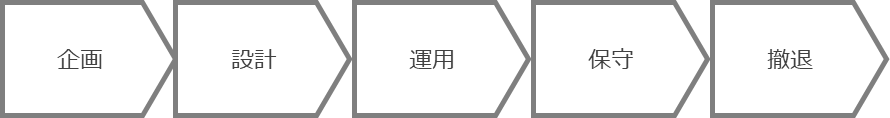 用語プロセスＡ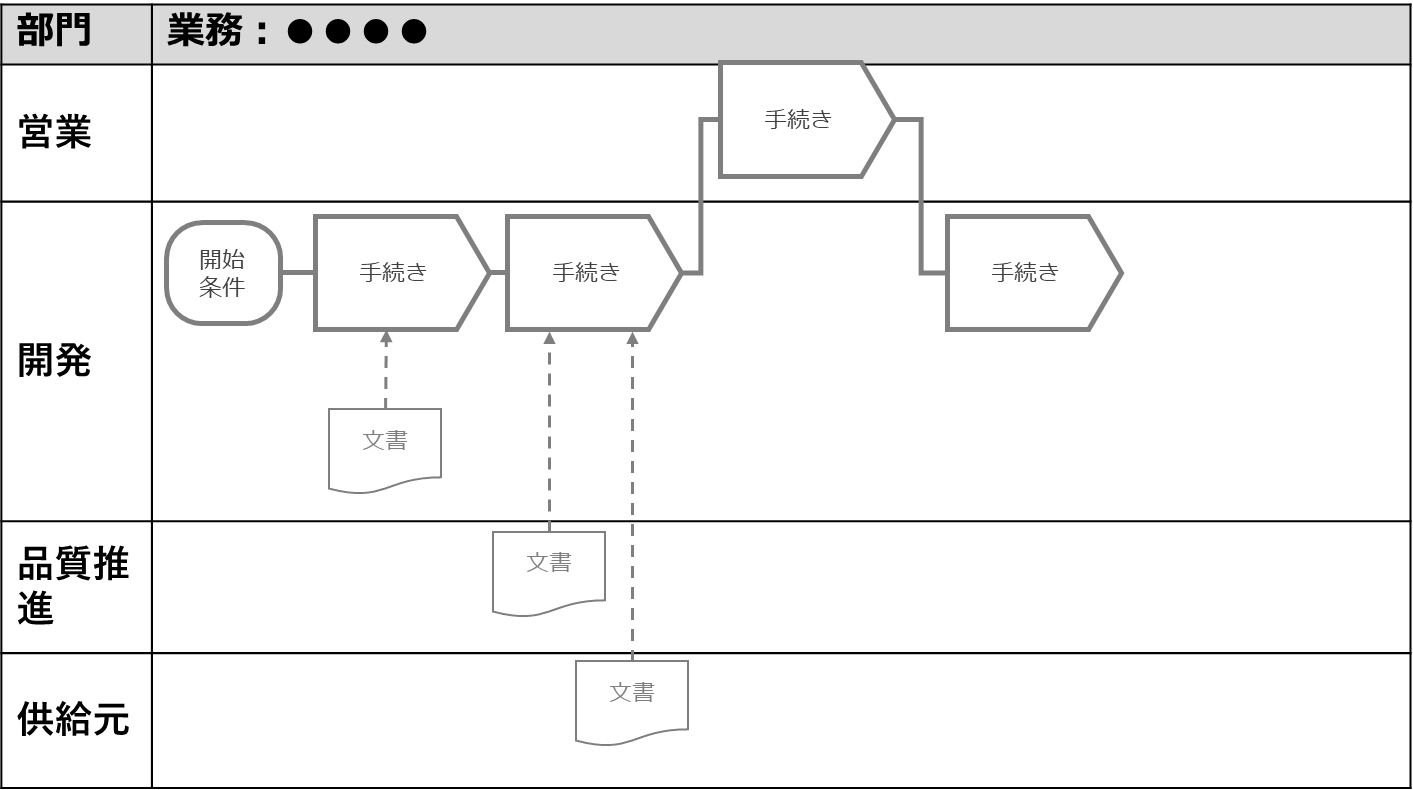 業務１受付〇〇を実施ログイン指定ＵＲＬにアクセスし、従業員ＩＤとパスワードを入力転記メール添付ファイルの各項目をシステムの〇〇に入れる承認依頼確定後に承認先を選択して承認依頼を確定台帳記録作業実施者、承認依頼先、依頼時刻を管理台帳に記録業務２プロセスＢ業務１業務２業務３業務４プロセスＣ業務１業務２内部管理業務●●定期確認●●定期報告標準ルール標準データ伝達データ（伝票、送受信ファイル）蓄積データ（管理台帳、一覧）メールテンプレート標準システム例外業務・(○年〇月〇日、〇〇記入)　〇〇という想定外の業務発生、プロセスオーナーの承認により〇〇帳票代替・(○年〇月〇日、〇〇記入)　〇〇という想定外のエラー発生、システム主管部門にエラーコードを連絡、半日時間をおいてからでないと再入力できないことが判明、手順に記載する必要があると思われる改版履歴本資料はサンプルです。　本資料の著作権は株式会社カレントカラーが有します。参考として引用する場合は出典・引用元を明記してください。商用利用での引用・再配布を禁止します。本資料はas-is（現状有姿）で提供されます。これらの資料は予告なく随時更新されます。ご利用者様が入手された時点での資料は最新版では無い可能性があります。本資料の内容の正確性には万全を期しておりますが、その完全性を保証するものではありません。 本資料のご利用により、ご利用者様に不利益があった場合、 または、ご利用者様と第三者との間にトラブルが生じた場合、 当社は一切責任を負いかねますので、予めご了承ください。Copyright ©2020 - 2023 Current Color Co. Ltd. All rights reserved.作成査閲承認2023.12.132023.12.162023.12.18山田智之下塚友恵鈴本凪咲用語解説業務概要目的開始条件作業時間必要スキルSupplierInputProcessOutputCustomer業務概要目的開始条件作業時間必要スキルSupplierInputProcessOutputCustomer業務概要目的開始条件作業時間必要スキルSupplierInputProcessOutputCustomerルール内部管理文書システム名システム概要版更新内容更新者更新日承認者承認日